Типова форма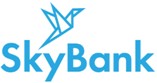 ЗатвердженоРішенням Правління АТ «СКАЙ БАНК» Протокол № 67/1 від 14 грудня 2022 року Нова редакція діє з «14» грудня 2022р.Після заповнення договору необхідно: видалити текст, виділений синім кольором, варіанти, які не використовуються в договорі, та верхній колонтитул, а також оновити посилання за договором та перевірити посилання за текстом на відповідні пункти.К Р Е Д И Т Н И Й Д О Г О В І Р   №  	(кредит під заставу житлової нерухомості)м. Київ	«	»	20	р.АКЦІОНЕРНЕ ТОВАРИСТВО «СКАЙ БАНК», надалі «БАНК», місцезнаходження: 01054, м. Київ, вул. Гончара Олеся, буд.76/2, код ЄДРПОУ 09620081, зареєстрований в Державному реєстрі банків НБУ 28.10.1991р. за № 59, Ліцензія № 32 від 19.06.2018 року, в особі	, що діє на підставі	, з однієї сторони,та	, надалі «ПОЗИЧАЛЬНИК»,	року народження, місценародження	, паспорт	, виданий	(ким, коли), якогозареєстровано за адресою:	, реєстраційний номер облікової картки платника податків	, з другої сторони,в подальшому «СТОРОНИ», уклали цей Договір про наступне:ЗАГАЛЬНІ ПОЛОЖЕННЯКредит надається ПОЗИЧАЛЬНИКУ при дотриманні останнім наступних умов:ПОЗИЧАЛЬНИК надає у необхідному обсязі достовірну інформацію та документи, що визначені БАНКОМ.ПОЗИЧАЛЬНИК не бере участь, як позивач, відповідач або третя особа в судових розглядах загрозливих майну ПОЗИЧАЛЬНИКА, про які він не повідомив БАНК письмово. Не існує ніяких розслідувань з боку суду, судових органів, державних чи інших органів, які можуть суттєво негативно вплинути на фінансові можливості або діяльність ПОЗИЧАЛЬНИКА.ПОЗИЧАЛЬНИК/ПОРУЧИТЕЛЬ (майновий) надає БАНКУ документи, що підтверджують страхування майна або його частини, що оформлюється в якості забезпечення належного виконання зобов'язань за даним Договором, вiд ризикiв випадкового знищення, випадкового пошкодження або псування на користь БАНКУ, а також документи про сплату страхових платежів.Умови надання кредиту повинні бути дотримані ПОЗИЧАЛЬНИКОМ у повному обсязі. ПОЗИЧАЛЬНИК не вправі вимагати від БАНКУ надання кредиту при неналежному дотриманні або недотриманні умов, передбачених у даному Договорі.БАНК має право відмовитись від надання ПОЗИЧАЛЬНИКУ кредиту, передбаченого даним Договором повністю або частково у разі наявності обставин, які свідчать про те, що надана ПОЗИЧАЛЬНИКУ сума кредиту  не буде повернена своєчасно.ПОЗИЧАЛЬНИК підтверджує, що до підписання цього Договору, БАНК заздалегідь у письмовому вигляді ознайомив його з інформацією:розміщеною на офіційному веб-сайті БАНКУ, що необхідна була для отримання споживчого кредиту ПОЗИЧАЛЬНИКОМ, яка містить наявні та можливі схеми кредитування у БАНКУ;наведеною в Паспорті споживчого кредиту, який ним отримано до укладання цього Договору, (Інформація, яка надається споживачу до укладення договору про споживчий кредит (Стандартизована форма), форма якої передбачена Законом України «Про споживче кредитування»;про необхідність укладення договорів щодо супровідних послуг третіх осіб, які є обов’язковими для отримання кредиту, перелік осіб яких БАНК визначив для надання відповідних послуг (за наявності) та про те, що обсяг, порядок надання та вартість послуг третіх осіб встановлюється виключно такими особами або (та) на договірних засадах за домовленістю між ПОЗИЧАЛЬНИКОМ та такими особами;про БАНК, його місцезнаходження тощо.ПОЗИЧАЛЬНИК підписанням цього Договору підтверджує, що БАНК до укладання цього Договору надав йому необхідні пояснення з метою забезпечення ПОЗИЧАЛЬНИКУ можливості оцінити, чи адаптовано Договір до його потреб та фінансового стану, зокрема, шляхом роз’яснення інформації про:можливу суму кредиту;строк, на який кредит може бути одержаний;мету, для якої кредит може бути використаний;форми та види його забезпечення;необхідність здійснення оцінки майна, якщо така оцінка є необхідною, ким вона здійснюється;наявні форми кредитування з коротким описом відмінностей між ними, у тому числі між зобов'язаннями ПОЗИЧАЛЬНИКА;тип процентної ставки (фіксована, змінювана тощо);орієнтовну реальну річну процентну ставку та орієнтовну загальну вартість кредиту для ПОЗИЧАЛЬНИКА на дату надання інформації виходячи з обраних ПОЗИЧАЛЬНИКОМ умов кредитування та недоліки пропонованих схем кредитування, у тому числі, загальний розмір кредиту та загальні витрати за споживчим кредитом, включаючи проценти за користування кредитом, комісії та інші обов'язкові платежі за супровідні послуги БАНКУ, кредитного посередника (за наявності) та третіх осіб (страховиків, оцінювачів, реєстраторів, нотаріусів тощо);варіанти погашення кредиту, включаючи кількість платежів, їх періодичність та обсяги;можливості та умови дострокового повернення кредиту;істотні характеристики запропонованих послуг та наслідки для ПОЗИЧАЛЬНИКА, зокрема, у разі невиконання ним зобов’язань за цим Договором, а також інші умови, передбачені чинним законодавством України на виконання вимог, зокрема, Закону України «Про захист прав споживачів» та Закону України «Про споживче кредитування».ПОЗИЧАЛЬНИК підписанням цього Договору підтверджує, що до його підписання, він отримав для ознайомлення копію проекту цього Договору у паперовому вигляді, всі умови йому зрозумілі, він погоджується їх виконувати вільно без будь-якого примусу.ПРЕДМЕТ ДОГОВОРУ ТА УМОВИ ЗАБЕЗПЕЧЕННЯ КРЕДИТУнадає ПОЗИЧАЛЬНИКУ кредит у сумі  ______________ грн. (__________________) на споживчі потреби строком по «___» __________ 20___ р., зі сплатою ______ процентів річних (фіксована/змінювана процентна ставка, потрібне вибрати), комісій та інших платежів за кредитом, що складають орієнтовну загальну вартість кредиту згідно умов Кредитного договору (надалі – Договір) та Додатку № 1, який є невід’ємною частиною цього Договору, а ПОЗИЧАЛЬНИК зобов’язується повернути наданий кредит, сплатити проценти за користування кредитом та комісії відповідно до графіку платежів Додаток № 1 до цього Договору (далі – Графік платежів), а також здійснити всі інші платежі за кредитом та виконати свої зобов’язання за цим Договором в повному обсязі.Починаючи з	(вказати згідно з Паспортом продукту) року обслуговування кредиту розмір процентів річних розраховується та встановлюється на відповідний період кредитування за цим Договором із застосуванням такої формули (змінювана процентна ставка):Індекс UIRD 12М + Маржа 7%де:Індекс UIRD 12М - Український індекс ставок за депозитами фізичних осіб (Ukrainian Index of Retail Deposit Rates) - середньозважена річна ставка, що розраховується кожного банківського дня в системі Thomson Reuters на основі номінальних ставок по строкових депозитах фізичних осіб у гривні на строк 12 (дванадцять) місяців з виплатою процентів після закінчення строку дії депозитного договору і оприлюднюється на сайті Національного банку України в мережі Інтернет за посиланням: http://www.bank.gov.ua.Маржа - доданок, який виражений у процентах.Під «фіксованою процентною ставкою» Сторони розуміють процентну ставку, розмір якої встановлюється на строк кредитування визначений цим Договором та не змінюється протягом цього строку.Під «змінюваною процентною ставкою» Сторони розуміють процентну ставку, розмір якої збільшується або зменшується в залежності від зміни індексу UIRD та інших положень цього Договору.Орієнтовна загальна вартість кредиту (розмір кредиту та загальних витрат за кредитом разом) становить		грн;Загальні витрати за кредитом	грн., у тому числі:проценти	грн.;комісії	грн. (за відсутності простави прочерк);інші супровідні послуги БАНКУ/третіх осіб	(за відсутності проставити прочерки), 	грн.супровідні послуги третіх осіб, з яких:послуги нотаріуса	грн. (за відсутності проставити прочерк);послуги оцінки	грн. (за відсутності проставити прочерк);- послуги страхування	грн. (за відсутності проставити прочерк);Протягом строку дії цього Договору комісії за кредитом, а також за супровідні послугами БАНКУ чи супровідними послугами третіх осіб (якщо такі передбачені), що надаються під час укладення цього Договору можуть бути змінені.Орієнтовна реальна річна процентна ставка по кредиту становить	%..БАНК надає ПОЗИЧАЛЬНИКУ кредит на умовах його забезпечення (якщо забезпечення передбачено умовами кредитування), строковості, повернення та плати за користування.В забезпечення зобов'язань за цим Договором БАНКОМ прийнято в заставу/іпотеку/поруку 	,   згiдно з договором застави/іпотеки/поруки	№	вiд 	20	р.2.7.1. Згідно Звіту про оцінку майна, зробленого суб’єктом оціночної діяльності	,станом	на	«	»	20		року	ринкова	вартість	предмету	застави/іпотеки	становить 	грн. (	гривень,	коп.). Витрати за проведення оцінки майнапокладаються на Позичальника. Оцінка предмета застави/іпотеки проводиться щороку.ОКРЕМІ УМОВИ ДОГОВОРУБАНК надає ПОЗИЧАЛЬНИКУ суму кредиту, зазначену в цьому Договорі, шляхом безготівкового перерахування з позичкового рахунку на поточний/поточний з використанням ПК рахунок ПОЗИЧАЛЬНИКА№	, відкритий в АТ «СКАЙ БАНК», код Банку 351254. Днем надання кредиту вважається день списання коштів з позичкового рахунку на поточний рахунок ПОЗИЧАЛЬНИКА.Сума заборгованості за кредитом, процентами та комісіями сплачується ПОЗИЧАЛЬНИКОМ на транзитний рахунок №	, відкритий в АТ «СКАЙ БАНК» (далі – Транзитний рахунок), шляхом безготівкового перерахування або внесення готiвкових коштiв ПОЗИЧАЛЬНИКОМ до каси БАНКУ (його відділень) згідно з Додатком 1 до цього Договору (Графік платежів) в термін до 5 числа (включно) місяця, наступного за звітним місяцем (дата платежу).Якщо дата платежу припадає на вихідний, святковий або інший неробочий день, що визначений відповідно до законодавства України, датою платежу є робочий день, що передує дню платежу. При цьому, зобов'язання Позичальника щодо сплати відповідного платежу вважається виконаним в строк за умови наявності достатньої суми коштів на Транзитному рахунку і списання їх в погашення заборгованості в перший робочий день, що слідує за таким вихідним, святковим або іншим неробочим днем.Проценти по кредиту нараховуються щомісячно на фактичний залишок на позичковому рахунку за ставкою, встановленою у цьому Договорі, за методом «факт/факт».Комісії БАНКУ за послуги по операціях з кредитування встановлені наступні:за розміщення (надання) кредиту, без ПДВ:одноразова	комісія	за	розгляд	та	оформлення	пакету	документів,	яка	становить 	гривень та сплачується БАНКУ	в день видачі кредиту (за відсутності проставити прочерк або встановлюється за рішенням Кредитного комітету Банку);комісія за проведення платежу з позичкового рахунку, яка становить	процентів відсуми наданого кредиту та/або	гривень за кожний платіжний документ (за відсутностіпроставити прочерк або встановлюється за рішенням Кредитного комітету Банку) та сплачується БАНКУ у день видачі кредиту.за управління кредитом, без ПДВ:комісія за перегляд умов розміщення (надання) забезпечення та/або повернення кредиту, яка становить 	гривень за кожну таку зміну та сплачується у день оформлення Додаткової угоди до даного Договору(за відсутності проставити прочерк або встановлюється за рішенням Кредитного комітету Банку);щомісячна комісія за обслуговування кредиту	гривень (за відсутності проставити прочерк або встановлюється за рішенням Кредитного комітету Банку); комісія сплачується ПОЗИЧАЛЬНИКОМ як фіксований процент від первісної суми кредиту згідно з Графіком платежів.3.4.2.1. Встановлені комісії за послуги по управлінню кредитом за зверненням ПОЗИЧАЛЬНИКА можуть бути змінені за рішенням Кредитного комітету БАНКУ.Перебіг строку повернення кредиту розпочинається з моменту підписання цього Договору і перерахування коштів БАНКОМ та вважається таким, що настав та/або нарахування процентів по кредиту може бути припинено на підставі рішення Банку, якщо:настав строк повернення кредиту, обумовлений цим Договором, або строк, вказаний у вимозі (повідомленні) Банку про дострокове повернення кредиту;у разі смерті ПОЗИЧАЛЬНИКА або, якщо у судовому порядку ПОЗИЧАЛЬНИКА оголошено померлим або визнано безвісно відсутнім, чи визнано недієздатним або обмежено його дієздатність;в інших випадках за рішенням Банку.БАНК здійснює щомісячне списання платежу згідно з Графіком платежів з Транзитного рахунку ПОЗИЧАЛЬНИКА, відкритого Банком і вказаного у цьому Договорі.У разі наявності на Транзитному рахунку суми більшої, ніж зазначена у Графіку платежів, БАНК може здійснити списання надлишкової суми у рахунок погашення заборгованості за кредитом на дату платежу згідно з Графіком платежів за окремою письмовою заявою ПОЗИЧАЛЬНИКА.У разі дострокового погашення частини кредиту БАНК здійснює коригування кредитних зобов’язань ПОЗИЧАЛЬНИКА у бік їх зменшення без оформлення нового Графіку платежів (погашення кредиту відбудеться раніше встановленого цим Договором строку).Щомісячний платіж або сума часткового дострокового погашення зараховуються в погашення кредитної заборгованості виключно в дату, зазначену в Графіку платежів. Якщо ПОЗИЧАЛЬНИК передчасно перерахував/вніс кошти в погашення кредитної заборгованості, ці кошти будуть знаходитись на Транзитному рахунку до дати платежу, визначеної Графіком платежів.Розмір останнього платежу повинен дорівнювати сумі фактичної заборгованості за кредитом, процентам за його користування, комісії за обслуговування кредиту та штрафу (за наявності), у зв’язку з чим такий платіж може коригуватися БАНКОМ без додаткового погодження з ПОЗИЧАЛЬНИКОМ та відрізнятися від розміру, зазначеного в Графіку платежів.У разі недостатності суми здійсненого платежу для виконання зобов'язання за цим Договором у повному обсязі ця сума погашає вимоги БАНКУ у такій черговості:у першу чергу сплачуються прострочені суми кредиту, процентів за користування кредитом та комісії за обслуговування кредиту;у другу чергу сплачуються суми кредиту, процентів за користування кредитом та комісії за обслуговування кредиту;у третю чергу сплачуються неустойка у вигляді штрафу та/або пені, у тому числі, платежі на відшкодування витрат БАНКУ, пов’язаних з одержанням виконання.Зарахування платежів в оплату заборгованості ПОЗИЧАЛЬНИКА за цим Договором здійснюється у наступному порядку:якщо кошти надійшли протягом операційного часу БАНКУ, то такий платіж зараховується в день оплати;якщо кошти надійшли після закінчення операційного часу БАНКУ, то такий платіж зараховується в наступний за днем оплати робочий день.Всі зобов’язання ПОЗИЧАЛЬНИКА щодо оплати заборгованості за цим Договором вважаються виконаними належним чином, якщо кошти в оплату такої заборгованості надійшли до БАНКУ не пізніше, ніж до закінчення операційного часу БАНКУ в останній день строку платежу.Якщо сума платежу, що надійшла в рахунок повернення Кредиту, сплати процентів та комісійних винагород (у разі їх встановлення за цим Договором) менша розміру, вказаного у Графіку платежів (Додаток 1 цього Договору), то несплачений платіж, нараховані проценти та комісії, що мали бути сплаченими, вважаються простроченими. Наступна сума платежу повинна додатково включати суму коштів, необхідну для погашення простроченого платежу та сплати нарахованої пені за прострочені платежі з урахуванням вимог цього Договору.ПРАВА ТА ОБОВ’ЯЗКИ СТОРІНБАНК зобов'язується:Відкрити відповідні рахунки для обслуговування кредитної заборгованості та закрити їх в день погашення кредитної заборгованості.Надати кредит в строк не пiзнiше 2 (двох) днiв з дня пiдписання цього Договору, на умовах, передбачених цим Договором та у відповідності до вимог Закону України «Про споживче кредитування».Вести належним чином облік платежів, отриманих від ПОЗИЧАЛЬНИКА.Повідомити ПОЗИЧАЛЬНИКУ на його вимогу безоплатно, але не частіше 1 (одного) одного разу на 1 (один) місяць, повну і точну інформацію про здійснені ним платежі станом на конкретну дату шляхом надання виписки з рахунку/рахунків (за їх наявності) щодо погашення заборгованості.Повернути ПОЗИЧАЛЬНИКОВІ кошти, сплачені ним за супровідні послуги БАНКУ, у разі відмови від отримання кредиту, не пізніш як протягом 14 (чотирнадцяти) календарних днів з дня подання письмового повідомлення про відмову від цього Договору, якщо такі послуги не були фактично надані до дня відмови ПОЗИЧАЛЬНИКА від цього Договору у порядку, визначеному законодавством.Повідомити ПОЗИЧАЛЬНИКА у письмовій формі про порушення строків сплати частини кредиту та/або процентів із зазначенням дій, необхідних для усунення порушення, та строку, протягом якого вони мають бути здійснені; сплата платежів по кредиту або повернення кредиту здійснюються ПОЗИЧАЛЬНИКОМ протягом 30 (тридцяти) календарних днів, а за кредитом, забезпеченим іпотекою, та за кредитом на придбання житла - 60 (шістдесяти) календарних днів з дня одержання від Банку повідомлення про таку вимогу; якщо протягом цього періоду ПОЗИЧАЛЬНИК усуне порушення умов цього Договору, вимога БАНКУ втрачає чинність.Надавати ПОЗИЧАЛЬНИКУ консультаційні послуги з питань виконання цього Договору.Не розголошувати відомості третім особам про ПОЗИЧАЛЬНИКА та/або здійснені ним операції, крім випадків, передбачених чинним законодавством України та/або цим Договором.Не повідомляти інформацію про укладення ПОЗИЧАЛЬНИКОМ цього Договору, його умови, стан виконання, наявність простроченої заборгованості та її розмір особам, які не є стороною цього Договору, за виключенням випадків, прямо передбачених Законом України «Про споживче кредитування» та цим Договором.Повідомити ПОЗИЧАЛЬНИКА про відступлення права вимоги протягом 10 робочих днів із дати такого відступлення.Здійснювати фіксування кожної безпосередньої взаємодії з питань врегулювання простроченої заборгованості	(у	разі	виникнення)	з	ПОЗИЧАЛЬНИКОМ/близькими особами/представниками/спадкоємцями/ПОРУЧИТЕЛЯМИ/МАЙНОВИМИ		ПОРУЧИТЕЛЯМИ/третіми особами, взаємодія з якими передбачена цим Договором та які надали згоду на таку взаємодію, за допомогою відео- та/або звукозаписувального технічного засобу із попередженням зазначених осіб про таке фіксування.ПОЗИЧАЛЬНИК зобов'язується:Забезпечити повернення кредиту шляхом безготівкового перерахування або внесення готiвкових коштiв до каси БАНКУ згідно Графіку платежів.Укласти/забезпечити укладання договорів застави/іпотеки/поруки у забезпечення належного виконання кредитних зобов'язань по даному Договору одночасно з укладанням цього Договору.Сплачувати БАНКУ усі платежі, комісії та інші фінансові зобов’язання, що передбачені цим Договором та Графіком платежів та є необхідними для видачі, обслуговування та погашення кредиту, оформлення цього Договору та договорів застави/іпотеки/поруки, що забезпечують зобов'язання за даним Договором, у строки та у порядку, визначені умовами цього Договору, а всі супровідні послуги третіх осіб, сплачувати третім особам за домовленістю. Проценти за користування кредитом сплачуються ПОЗИЧАЛЬНИКОМ до дня повного виконання ним своїх зобов’язань за цим Договором. Сплив строку повернення кредиту, визначеного у п.п.2.1. Договору, у випадку прострочення повернення кредиту не звільняє ПОЗИЧАЛЬНИКА від обов’язку зі сплати процентів за користування кредитом.Не здійснювати протягом дії цього Договору будь-яких дій, що можуть призвести до втрати, пошкодження або зниження вартості предметів забезпечення, визначених у п.2.6. цього Договору, а також не обтяжувати їх іншими зобов'язаннями.Надати БАНКУ додаткове забезпечення в разі погіршення або загрози погіршення свого фінансового стану або поручителя, втрати, пошкодження або зменшення вартості предмету застави /іпотеки, передбаченої даним Договором.Не здійснювати протягом дії цього Договору без попереднього письмового узгодження з БАНКОМ наступні дії:передавання в заставу/іпотеку свого майна, як забезпечення по інших кредитах;надання гарантій та поручительств по зобов'язаннях інших юридичних або фізичних осіб, які можуть призвести до збільшення ризику невиконання зобов'язань перед БАНКОМ.Повідомляти БАНК письмово в 3-денний строк після настання змiн про: місце роботи та/або проживання; паспортні дані, контактні телефони, відкриття рахунків та отримання кредитів в інших банках, створення господарських структур за участі капіталу ПОЗИЧАЛЬНИКА, відкриття справи про кримінальне правопорушення щодо нього та/або про цивільно-правові спори за його участі.Надавати на вимогу БАНКУ, але не рідше 1 (одного) разу на 1 (один) рік, в повному обсязі необхідну достовірну інформацію та документи, що підтверджують власну та/або фінансового поручителя платоспроможність, надавати загальну інформацію шляхом заповнення опитувальника, інші документи, визначені БАНКОМ.Повідомляти БАНК письмово протягом 1 (одного) календарного дня з моменту, коли стало відомо про події, що можуть вплинути на повернення кредиту, або іншим способом, узгодженим з БАНКОМ, зокрема, але не виключно: пред'явлення майнових вимог до ПОЗИЧАЛЬНИКА/ПОРУЧИТЕЛЯ (фінансовогота/або майнового) будь-яким способом, порушення судової справи проти ПОЗИЧАЛЬНИКА/ПОРУЧИТЕЛЯ (фінансового та/або майнового), у тому числі, процесу щодо припинення шлюбних відносин та/або розділу майна та коштів, посягань третіх осіб на предмет застави/іпотеки та вчинення останніми інших дій, направлених на обмеження права розпорядження або звернення стягнення на майно та кошти ПОЗИЧАЛЬНИКА/ПОРУЧИТЕЛЯ (фінансового та/або майнового).Повернути достроково кредит, сплатити проценти, комісії та інші платежі за кредитом у випадках, передбачених цим Договором.Повернути достроково кредит, сплатити проценти, комісії та інші платежі за кредитом, у випадку незгоди з розміром нової процентної ставки, зміненої відповідно до п. 4.3.12. даного Договору. В разі неповернення суми заборгованості за кредитом ПОЗИЧАЛЬНИКОМ, така сума підлягає примусовому стягненню.Повернути отриманий кредит та сплатити проценти за період з дня отримання коштів до дня їх повернення за ставкою, встановленою цим Договором, протягом 7 (семи) календарних днів з дати подання письмової заяви про відмову від цього Договору.Надавати БАНКУ оригінали та копії всіх необхідних документів та не перешкоджати проведенню перевірок щодо цільового використання кредитних коштів, аналізу фінансового стану ПОЗИЧАЛЬНИКА.Укласти договори страхування заставного майна та життя (якщо такі супровідні послуги передбачені умовами кредитування) в погодженій БАНКОМ страховій компанії і протягом всього строку дії цього Договору забезпечувати чинність цих договорів страхування, сплачувати страхові платежі згідно умов договорів страхування.Якщо інше не передбачено цим Договором, страхові платежі за договорами страхування сплачуються ПОЗИЧАЛЬНИКОМ у наступному порядку:за перший рік користування кредитом сплачуються у день надання кредиту;у другий та наступні роки користування кредитом – не пізніше ніж за 5 (п’ять) робочих днів до закінчення строку, що оплачений попереднім страховим платежем;При проведенні виплат страховиком за договором страхування, ПОЗИЧАЛЬНИК зобов’язаний протягом 3 (трьох) робочих днів від дати кожної такої виплати здійснити додаткову оплату страхових платежів, з метою поновлення страхової суми до необхідного розміру.В разі припинення дії договору страхування у зв’язку з повним виконанням страховиком своїх зобов’язань, ПОЗИЧАЛЬНИК зобов’язаний протягом 3 (трьох) робочих днів від дати припинення укласти новий договір страхування.Страхова сума за договорами страхування життя має бути не менше суми кредиту у перший рік дії цього Договору та не менше залишку заборгованості за кредитом на дату спливу першого та кожного наступного року користування кредитом у другий та наступні роки дії Договору.В підтвердження виконання своїх обов’язків, передбачених даним абзацом Договору, ПОЗИЧАЛЬНИК повинен надати БАНКУ відповідні документи (Договори страхування, копії платіжних документів тощо).Укласти договори оцінки заставного майна (якщо такі супровідні послуги передбачені умовами кредитування), в погодженій БАНКОМ оціночній компанії і протягом всього строку дії, передбаченого цим Договором, забезпечувати чинність цих договорів, сплачувати платежі згідно умов договорів оцінки майна.БАНК має право:Вимагати своєчасного здійснення платежів відповідно до цього Договору.Проводити за погодженням із ПОЗИЧАЛЬНИКОМ реструктуризацію зобов'язань за цим Договором.Накопичувати та аналізувати інформаційні матеріали про фінансові та майнові можливості ПОЗИЧАЛЬНИКА, а також його поручителів/гарантів, перевіряти забезпеченість кредиту за договором застави/іпотеки/поруки. Якщо результат перевірки не задовольнить БАНК або проведення перевірки станеться неможливим не з вини БАНКУ, останній має право вимагати дострокового погашення кредиту та інших платежів за цим Договором.Вимагати від ПОЗИЧАЛЬНИКА надання додаткового забезпечення в разі погіршення або загрози погіршення фінансового стану ПОЗИЧАЛЬНИКА, його поручителя/гаранта, втрати, пошкодження або зменшення вартості предмету застави/іпотеки, передбаченої даним Договором.Вимагати від ПОЗИЧАЛЬНИКА/ПОРУЧИТЕЛІВ/МАЙНОВИХ ПОРУЧИТЕЛІВ/ГАРАНТІВ дострокового погашення кредиту, процентів, комісій та платежів за кредитом, відшкодування збитків, завданих БАНКУ внаслідок невиконання або неналежного виконання ПОЗИЧАЛЬНИКОМ умов цього Договору у разі:- затримання ПОЗИЧАЛЬНИКОМ сплати частини кредиту та/або процентів щонайменше на 1 (один) календарний місяць, а за кредитом, забезпеченим іпотекою, та за кредитом на придбання житла - щонайменше на 3 (три) календарні місяці;- та/або невиконання зобов'язань, передбачених цим Договором;- та/або наявності обставин, які ставлять під сумнів погашення кредиту;- та/або невиконання ПОЗИЧАЛЬНИКОМ умов даного Договору про надання забезпечення за Договором, а також у разі втрати забезпечення виконання зобов'язань за Договором або погіршення його умов (стану забезпечення, умов його зберігання);- та/або у випадку розірвання ПОЗИЧАЛЬНИКОМ договору про надання супровідних послуг, який є обов'язковим для укладення цього Договору, та неукладення протягом 15 (п’ятнадцяти) календарних днів нового договору про надання таких самих послуг з особою, що відповідає вимогам БАНКУ.Вимагати дострокового повного повернення/стягнення грошових коштів та звернення стягнення на майно ПОЗИЧАЛЬНИКА відповідно до вимог чинного законодавства України, у разі затримання ПОЗИЧАЛЬНИКОМ сплати частини кредиту та/або процентів щонайменше на 1 (один) календарний місяць, а за кредитом, забезпеченим іпотекою, та за кредитом на придбання житла - щонайменше на 3 (три) календарні місяці, якщо з дати отримання письмової вимоги (повідомлення) БАНКУ про дострокове погашення кредиту ПОЗИЧАЛЬНИК та/або ПОРУЧИТЕЛЬ (фінансовий та/або майновий) протягом 30 (тридцяти) календарних днів не погасить кредит, проценти, комісії та інші платежі за кредитом (за кредитом, забезпеченим іпотекою, та за кредитом на придбання житла - 60 (шістдесяти) календарних днів з дати отримання повідомлення).Здійснити договірне списання (розділ 6 цього Договору), примусове (стягнення) відповідно до умов цього Договору, при порушенні ПОЗИЧАЛЬНИКОМ строків платежів, передбачених даним Договором.Змінити розмір процентної ставки, якщо умовами цього Договору передбачена змінювана процентна ставка, у разі:- порушення ПОЗИЧАЛЬНИКОМ умов цього Договору та/або умов договорів, за яким надано забезпечення виконання зобов`язань ПОЗИЧАЛЬНИКА за даним Договором (у разі якщо такі договори укладались);- погіршення фінансового стану ПОЗИЧАЛЬНИКА, документально підтвердженого в результаті поточного моніторингу, що проводиться БАНКОМ відповідно до внутрішніх нормативних документів, на підставі наданих документів, а також даних щодо недотримання ПОЗИЧАЛЬНИКОМ умов даного Договору (зокрема, несвоєчасного погашення заборгованості та/або невиконання інших зобов’язань ПОЗИЧАЛЬНИКА за Договором);- змiни облiкової ставки Нацiонального банку України та економічних умов на ринку фінансових ресурсів, змiни кредитної полiтики згiдно з рiшеннями Верховної Ради України, Нацiонального банку України та, як наслідок, БАНКУ;- у випадку, якщо після публікації Індексу UIRD 12M відбулося його корегування із незалежних від БАНКУ причин із наступним перерахунком встановленої на його підставі процентної ставки.Про зміну розміру процентної ставки (збільшення або зменшення) БАНК:- письмово повідомляє ПОЗИЧАЛЬНИКА/ПОРУЧИТЕЛЯ/МАЙНОВОГО ПОРУЧИТЕЛЯ про зміну ставки, не пізніш як за 15 (п’ятнадцять) календарних днів до дати, з якої застосовуватиметься нова ставка, із зазначенням підстави зміни розміру процентної ставки, нову процентну ставку та дати, з якої застосовуватиметься нова ставка, нового розміру платежу та необхідності укласти Додаткову угоду у зв’язку з цим шляхом направлення поштою на адресу ПОЗИЧАЛЬНИКА відповідного рекомендованого листа та/або особисто (під підпис) вручення повідомлення ПОЗИЧАЛЬНИКУ;- надає ПОЗИЧАЛЬНИКУ новий Графік платежів, у якому визначається кількість платежів, що залишаються до сплати після вступу в дію нової ставки, що змінилась, та у разі зміни кількості та періодичності платежів – інформацію про їх нову кількість та періодичність; якщо визначити розмір майбутніх платежів неможливо, БАНК повідомляє ПОЗИЧАЛЬНИКА, що сума, яка залишилася до сплати, може змінюватися у результаті зміни процентної ставки залежно від поточного балансу поточного рахунку ПОЗИЧАЛЬНИКА на дату вступу в дію відповідної зміни;- розраховує платежі, що залишаються до сплати, за процентною ставкою, що діяла до дати її підвищення, до виконання вимог щодо повідомлення ПОЗИЧАЛЬНИКА у порядку, визначеному абз. 1 п.п. 4.3.7.1. цього Договору;здійснює зарахування надміру сплачених ПОЗИЧАЛЬНИКОМ коштів до суми основного боргу, якщо ПОЗИЧАЛЬНИКОМ були сплачені зайві грошові кошти згідно з Графіком платежів, чинним до дати зменшення процентної ставки.У разі незгоди із новим розміром процентної ставки та/або відмови від укладання Додаткової угоди про зміну процентної ставки, ПОЗИЧАЛЬНИК зобов’язаний протягом 30 (тридцяти) днів з дати одержання повідомлення про зміну процентної ставки, достроково повернути БАНКУ кредит, сплатити йому в повному обсязі проценти, комісії та здійснити інші платежі за даним Договором.Перерозподілити кошти, що надійшли в рахунок погашення кредитних зобов’язань ПОЗИЧАЛЬНИКА за цим Договором у випадку їх переказу/перерахування з порушенням черговості, визначеної у п.3.12. цього Договору.Залучати колекторську компанію, що включена до Реєстру колекторських компаній Національногобанку України, до врегулювання простроченої заборгованості.Звертатися до ПОЗИЧАЛЬНИКА/його близьких осіб1/представників/спадкоємців/ ПОРУЧИТЕЛІВ/МАЙНОВИХ ПОРУЧИТЕЛІВ/третіх осіб у порядку та на умовах, передбачених статтею 25 Закону України «Про споживче кредитування», з метою інформування про необхідність виконання ПОЗИЧАЛЬНИКОМ зобов'язань за цим Договором.Здійснювати	взаємодію	із	ПОЗИЧАЛЬНИКОМ/близькими особами/представниками/спадкоємцями/ПОРУЧИТЕЛЯМИ/МАЙНОВИМИ		ПОРУЧИТЕЛЯМИ/третіми особами при врегулюванні простроченої заборгованості (вимог щодо етичної поведінки), у порядку на умовах, визначених ст.25 Закону України «Про споживче кредитування». Укладанням та підписанням цього Договору ПОЗИЧАЛЬНИК/близькі особи/спадкоємці/ПОРУЧИТЕЛІ/МАЙНОВІ ПОРУЧИТЕЛІ/треті особи надають БАНКУ згоду на таку взаємодію.Донесення до ПОЗИЧАЛЬНИКА інформації про необхідність виконання зобов'язань за цим Договором при врегулюванні простроченої заборгованості, взаємодіяти з третіми особами, персональні дані яких ПОЗИЧАЛЬНИКОМ передані БАНКУ у процесі укладення, виконання та припинення цього Договору. Обов'язок щодо отримання згоди таких третіх осіб на обробку їхніх персональних даних до передачі таких персональних даних БАНКУ покладається на ПОЗИЧАЛЬНИКА.ПОЗИЧАЛЬНИК має право:Достроково повернути кредит (повністю або його частину) та сплатити проценти за його користування, про що повідомити БАНК шляхом подання письмової заяви. За відсутності такої заяви, погашення суми щомісячного платежу буде відбуватися в автоматичному режимі згідно з Графіком платежів. При достроковому поверненні кредиту ПОЗИЧАЛЬНИК зобов’язаний дотримуватись черги його повернення, визначеної п.3.11. цього Договору.Порушувати перед БАНКОМ питання про перегляд умов кредитування (строку надання кредиту, суми кредиту, процентної ставки, Графіку платежів тощо) у разi виникнення тимчасових фінансових або інших ускладнень та обставин.Здійснювати погашення заборгованості по цьому Договору як самостійно, так і за допомогою третіх осіб, відповідно до вимог чинного законодавства України.Відмовитися від цього Договору без пояснення причин, у тому числі в разі отримання ним грошових коштів, протягом 14 (чотирнадцяти) календарних днів з дня укладення цього Договору, повідомивши БАНК про свій намір у письмовій формі до закінчення цього строку; відмова від цього Договору є підставою для припинення укладених ПОЗИЧАЛЬНИКОМ договорів щодо надання супровідних послуг, що були визначені як обов'язкові для отримання кредиту, при цьому право на відмову від цього Договору не застосовується якщо:виконання зобов'язань за цим Договором забезпечено шляхом укладення нотаріально посвідчених договорів (правочинів);кредит надавався на придбання робіт (послуг), виконання яких відбулося до закінчення 14-денного строку відмови від цього Договору з дня його укладання.Звертатись до Національного банку України у разі порушення БАНКОМ, Новим кредитором та/або колекторською компанією законодавства у сфері споживчого кредитування, у тому числі порушення вимог щодо взаємодії із ПОЗИЧАЛЬНИКОМ при врегулюванні простроченої заборгованості (вимог щодо етичної поведінки), а також на звернення до суду з позовом про відшкодування шкоди, завданої ПОЗИВАЧЕВІ у процесі врегулювання простроченої заборгованості.ВІДПОВІДАЛЬНІСТЬ ЗА ПОРУШЕННЯ УМОВ ДОГОВОРУНаданий БАНКОМ кредит та проценти за його користування забезпечуються всім належним ПОЗИЧАЛЬНИКУ майном та коштами, на які може бути звернено стягнення у порядку, встановленому чинним законодавством України.За порушення ПОЗИЧАЛЬНИКОМ строків погашення будь-яких своїх грошових зобов'язань, передбачених цим Договором, зокрема, строків повернення кредиту (всієї суми або його частини) та/або строків сплати процентів та/або комісій, БАНК має право вимагати від ПОЗИЧАЛЬНИКА, а останній1 близькі особи - члени сім'ї ПОЗИЧАЛЬНИКА (особи, які спільно проживають, пов`язані спільним побутом, мають взаємні права та обов`язки), а також чоловік, дружина, батько, мати, вітчим, мачуха, син, дочка, пасинок, падчерка, рідний та двоюрідний брати, рідна та двоюрідна сестри, рідний брат та сестра дружини (чоловіка), племінник, племінниця, рідний дядько, рідна тітка, дід, баба, прадід, прабаба, внук, внучка, правнук, правнучка, зять, невістка, тесть, теща, свекор, свекруха, батько та мати дружини (чоловіка) сина (дочки), усиновлювач чи усиновлений, опікун чи піклувальник, особа, яка перебуває під опікою або піклуванням ПОЗИЧАЛЬНИКАзобов’язаний за першою вимогою БАНКУ сплатити пеню в розмірі подвійної облікової ставки НБУ, але не більше 15% від суми простроченого платежу, яка нараховується за кожен день прострочення, включаючи день погашення заборгованості.Штраф, пеня можуть бути списані Банком з Транзитного рахунку або з будь-якого поточного рахунку ПОЗИЧАЛЬНИКА.За порушення ПОЗИЧАЛЬНИКОМ умови, передбаченої п.4.2.8 цього Договору, ПОЗИЧАЛЬНИК сплачує БАНКУ штраф в розмірі 5 000,00 грн. за кожний випадок порушення та до ПОЗИЧАЛЬНИКА застосовується БАНКОМ право на дострокове розірвання Кредитного договору.За порушення ПОЗИЧАЛЬНИКОМ умови, передбаченої п.4.2.14 цього Договору (щодо своєчасної сплати страхових платежів), ПОЗИЧАЛЬНИК сплачує БАНКУ штраф в розмірі 2% від суми кредиту за кожний випадок несплати страхового щорічного платежу згідно з умовами договорів страхування та до ПОЗИЧАЛЬНИКА застосовується БАНКОМ право на дострокове розірвання цього Договору.За порушення ПОЗИЧАЛЬНИКОМ будь-якої з умов, передбачених п.4.2.15. цього Договору, ПОЗИЧАЛЬНИК сплачує БАНКУ штраф в розмірі 10 000,00 грн. за кожний випадок такого порушення та до ПОЗИЧАЛЬНИКА застосовується БАНКОМ право на дострокове розірвання Кредитного договору.Сукупна сума неустойки (штраф, пеня), нарахована за порушення зобов'язань ПОЗИЧАЛЬНИКОМ на підставі цього Договору, не може перевищувати половини суми, одержаної ПОЗИЧАЛЬНИКОМ за цим Договором, і не може бути збільшена за домовленістю СТОРІН.Сукупна сума неустойки (штраф, пеня) та інших платежів, що підлягають сплаті ПОЗИЧАЛЬНИКОМ за порушення виконання його зобов'язань на підставі цього Договору, загальний розмір кредиту за яким не перевищує розміру однієї мінімальної заробітної плати, не може перевищувати розміру подвійної суми, одержаної ПОЗИЧАЛЬНИКОМ за цим Договором, і не може бути збільшена за домовленістю Сторін. За порушення виконання ПОЗИЧАЛЬНИКОМ зобов'язань за цим Договором, загальний розмір кредиту за яким не перевищує розміру однієї мінімальної заробітної плати, процентна ставка за кредитом, порядок її обчислення, порядок сплати процентів не можуть бути змінені у бік погіршення для ПОЗИЧАЛЬНИКА.Застосування штрафу та пені за одне й те саме порушення ПОЗИЧАЛЬНИКОМ зобов'язання за цим Договором заборонено.У разі несвоєчасного повернення кредиту, сплати процентів, комісій та інших платежів за кредитом, БАНК доводить до відома третіх осіб (Кредитний реєстр Національного банку України, Бюро кредитних історій) про невиконання ПОЗИЧАЛЬНИКОМ своїх зобов'язань за цим Договором, що не буде вважатися розголошенням банківської таємниці.Сплата штрафних санкцій не звільняє ПОЗИЧАЛЬНИКА від сплати нарахованих процентів та погашення кредиту.В разі порушення умов цього Договору СТОРОНИ, крім обумовленої відповідальності, несуть відповідальність згідно чинного законодавства України.У випадку порушення прав ПОЗИЧАЛЬНИКА у сфері захисту персональних даних, неналежного виконання чи невиконання цього Договору, БАНК несе відповідальність згідно вимог чинного законодавства України.БАНК не несе відповідальності за невиконання або неналежне виконання зобов’язань за Договором, якщо воно спричинене:рішеннями органів законодавчої та/або виконавчої влади України, які унеможливлюють виконання БАНКОМ своїх зобов’язань за Договором;причинами, що знаходяться поза сферою контролю БАНКУ (в тому числі, БАНК не несе відповідальності за дії третіх осіб в сфері здійснення розрахункових операцій, пов’язаних із перерахуванням коштів на рахунки СТОРІН, і за невиконання ними своїх зобов’язань перед фізичними особами;виникнення обставин непереборної сили.СТОРОНИ зобов’язані забезпечити збереження банківської таємниці. В разі незаконного розголошення або використання банківської таємниці, СТОРОНИ договору несуть відповідальність згідно вимог чинного законодавства України.ДОГОВІРНЕ СПИСАННЯУкладанням цього Договору ПОЗИЧАЛЬНИК надає БАНКУ безспірне право списати (право договірного списання):суму кредиту, нарахованих процентів, комісій за користування кредитом, штрафних санкцій та інших платежів за кредитом, наступного дня після виникнення заборгованості (прострочення грошового зобов’язання), на підставі умов даного Договору та вимог чинного законодавства України зі своїх рахунків № 	, №	в АТ «СКАЙ БАНК», а також з інших своїх рахунків, які відкриті або будуть відкриті в АТ «СКАЙ БАНК», в разі прострочення платежів за кредитом, та направити списані кошти на погашення заборгованості (поточної та/або простроченої) за даним Договором.суму кредиту, нарахованих процентів, комісій за користування кредитом, штрафних санкцій та інших платежів за кредитом наступного дня після порушення (невиконання або неналежного виконання) кредитного або забезпечувального зобов’язання, на підставі умов даного Договору та вимог чинного законодавства України зі своїх рахунків №	, №	в АТ «СКАЙ БАНК», а також з інших своїх рахунків, які відкриті або будуть відкриті в АТ «СКАЙ БАНК», в разі порушення ПОЗИЧАЛЬНИКОМ умов цього Договору та/або порушення ПОЗИЧАЛЬНИКОМ/ПОРУЧИТЕЛЕМ (фінансовим та/або майновим) умов забезпечувальних договорів, укладених з метою забезпечення належного виконання кредитного зобов’язання за цим   Договором, та направити списані кошти на погашення заборгованості (поточної та/або простроченої) за даним Договором.ПОЗИЧАЛЬНИК надає БАНКУ безспірне право (право договірного списання), в разі наявності у ПОЗИЧАЛЬНИКА грошових коштів у валюті, що відмінна від валюти виконання зобов’язання за цим Договором, самостійно здійснювати дії по погашенню заборгованості (поточної та/або простроченої) ПОЗИЧАЛЬНИКА по даному Договору шляхом договірного списання коштів та доручає здійснити купівлю/продаж/обмін списаних коштів у валюті зобов’язання за Договором на валютному ринку України (списання здійснюється БАНКОМ у розмірі, еквівалентному сумі зобов’язань ПОЗИЧАЛЬНИКА за Договором і з врахуванням витрат, пов’язаних з купівлею/продажем/обміном іноземної валюти) та направити кошти на погашення заборгованості (поточної та/або простроченої) за даним Договором. ПОЗИЧАЛЬНИК надає право БАНКУ утримати комісійну винагороду за купівлю/продаж/обмін іноземної валюти згідно діючого тарифу.ПОЗИЧАЛЬНИК доручає та уповноважує БАНК щодо здійснення всіх необхідних дій пов’язаних з застосуванням права договірного списання без додаткового узгодження.СТРОК ДІЇ ДОГОВОРУ ТА ПРИКІНЦЕВІ ПОЛОЖЕННЯСтрок дії Договору встановлюється з моменту його підписання та до повного погашення кредиту, процентів за його користування, комісій, штрафних санкцій та інших платежів передбачених цим Договором, а також повного  виконання СТОРОНАМИ зобов’язань  за цим Договором.Змiни та доповнення до цього Договору, у тому числі, щодо відмови від цього Договору, оформлюються в письмовій формі, шляхом підписання СТОРОНАМИ додаткових угод, якi є невiд'ємною частиною цього Договору.Договори, угоди та документи, що оформлені з метою забезпечення виконання зобов'язань за даним Договором, є його невід'ємною частиною.Спірні питання стосовно цього Договору вирішуються СТОРОНАМИ шляхом двосторонніх переговорів, а в разі недосягнення згоди передаються на розгляд суду згідно чинного законодавства України.Сторона цього Договору, яка порушила зобов’язання, звільняється від відповідальності за порушення зобов’язання, якщо вона доведе, що це порушення сталося внаслідок випадку або форс-мажорних обставин (обставини непереборної сили), що засвідчуються Торгово-промисловою палатою України та уповноваженими нею регіональними торгово-промисловими палатами.ПОЗИЧАЛЬНИК свідчить, що підписує цей Договір повністю усвідомлюючи значення своїх дій та згідно зі своїм вільним волевиявленням, яке відповідає його внутрішній волі. ПОЗИЧАЛЬНИК стверджує, що цей Договір не носить характеру фіктивного та удаваного правочину та укладається на вигідних для нього умовах і не під впливом помилки, обману або насильства, і не є результатом впливу тяжких для нього обставин.ПОЗИЧАЛЬНИК стверджує, що на момент укладання цього Договору відсутні будь-які обмеження щодо обсягу його цивільної дієздатності, він не страждає на психічний розлад, який може вплинути на його здатність усвідомлювати свої дії та/або керувати ними.БАНК має право на передання прав та обов’язків БАНКУ за даним Договором третій особі без отримання на це додаткової згоди ПОЗИЧАЛЬНИКА (відступлення права вимоги).Переведення боргу ПОЗИЧАЛЬНИКА за цим Договором можливе тільки за письмовою згодою БАНКУ.ПОЗИЧАЛЬНИК як власник персональних даних надає БАНКУ свою однозначну згоду на передавання (поширення), у тому числі транскордонне, БАНКОМ персональних даних третім особам, зміну, знищення персональних даних або обмеження доступу до них відповідно до вимог Закону України “Про захист персональних даних” (далі – Закон) та без необхідності надання власнику персональних даних письмового повідомлення про здійснення зазначених дій.Підписанням цього Договору, ПОЗИЧАЛЬНИК надає письмову згоду на збір, зберігання, використання та поширення інформації через бюро кредитних історій у відповідності із Законом України «Про організацію формування та обігу кредитних історій» та ознайомлений з обов’язком Банку про подання інформації стосовно нього до Кредитного реєстру Національного банку України у визначеному законодавством України порядку та випадках, у тому числі інформації необхідної:при внесенні інформації про боржника до реєстрів обтяжень при укладенні договорів забезпечення виконання зобов’язань за Договором;для укладання договорів страхування - до страхових компаній – у разі укладання договору страхування;при укладенні договорів щодо відступлення права вимоги та/або переведення боргу за даним Договором - до відповідних фізичних та юридичних осіб;для здійснення технічного супроводження процесу кредитування третіми особами;в інших випадках, у відповідності до вимог чинного законодавства України.Як власник персональних даних ПОЗИЧАЛЬНИК підтверджує, що він письмово повідомлений про володільця персональних даних, про склад та зміст зібраних персональних даних, про права, передбачені Законом, про мету збору персональних даних та осіб, яким передаються його персональні дані;ПОЗИЧАЛЬНИК підтверджує наявність згоди фізичних осіб, персональні дані яких передаються/можуть передаватися БАНКУ від його імені та/або для надання послуг ПОЗИЧАЛЬНИКУ (інші власники персональних даних), на передавання БАНКУ та оброблення БАНКОМ персональних даних цих осіб, а також факт ознайомлення цих осіб з їх правами, передбаченими Законом, метою оброблення БАНКОМ персональних даних, інформацією щодо осіб, яким передаються персональні дані.Укладанням цього Договору, ПОЗИЧАЛЬНИК надає БАНКУ свою згоду, а БАНК має право на звернення до уповноважених органів (державних, комунальних, громадських, приватних та інших) з метою отримання інформації про зареєстроване місце проживання або перебування ПОЗИЧАЛЬНИКА. Цим ПОЗИЧАЛЬНИК підтверджує, що не заперечує проти використання та поширення власних персональних даних відповідними уповноваженими органами на виконання цього Договору.Нижченаведеним підписом, засвідченим підписом керівника БАНКУ чи уповноваженою ним особою, ПОЗИЧАЛЬНИК надає дозвіл БАНКУ на розкриття інформації, що містить банківську таємницю відповідно до ст.62 Закону України «Про банки та банківську діяльність» та Правил зберігання, захисту, використання та розкриття банківської таємниці, затверджених постановою Правління НБУ №267 від 14.07.2006 р., у порядку згідно внутрішніх положень БАНКУ та норм чинного законодавства України і в межах необхідних для надання ПОЗИЧАЛЬНИКУ послуг БАНКОМ.Підписанням цього Договору ПОЗИЧАЛЬНИК надає Банку згоду на отримання інформації (витягу) з Державного реєстру актів цивільного стану громадян щодо відомостей, які зазначені в актових записах цивільного стану стосовно нього.Підписанням цього Договору ПОЗИЧАЛЬНИК надає згоду БАНКУ на те, що БАНК має право направляти SMS-повідомлення/листи-повідомлення на електронну пошту/повідомлення, відправлені іншими засобами, комерційні пропозиції БАНКУ та рекламні матеріали, при цьому ПОЗИЧАЛЬНИК погоджується з тим, що направлення вказаної інформації на електронну пошту/номери телефонів, повідомлені ПОЗИЧАЛЬНИКОМ, БАНК може здійснювати як самостійно, та і з залученням контрагентів (операторів мобільного зв’язку тощо). ПОЗИЧАЛЬНИК погоджується і розуміє, що саме він несе всі ризики, пов’язані з тим, що направлена БАНКОМ інформація стане доступною третім особам. ПОЗИЧАЛЬНИК ознайомлений з тим, що в будь-який момент дії Договору може відмовились (деактивація послуги), а також висловити своє побажання (підключення послуги) отримувати такі повідомлення за тел.	.Будь-які повідомлення, попередження та інший обмін інформацією між СТОРОНАМИ, що стосується цього Договору, незалежно від того, передбачені вони цим Договором або ні, мають юридичну силу, якщо вони викладені письмово і доведені до відома іншої СТОРОНИ під розписку, рекомендованим або цінним листом (телеграмою) або на електронну адресу, що зазначена ПОЗИЧАЛЬНИКОМ в Анкеті-Заяві на видачу кредиту, БАНКОМ – у цьому Договорі.Якщо ПОЗИЧАЛЬНИКОМ письмово повідомлено БАНК про зміну контактних даних, зазначених у цьому Договорі, для повідомлення ПОЗИЧАЛЬНИКА використовуються актуальні дані.Будь-які ризики, пов’язані з істотною зміною обставин, з яких ПОЗИЧАЛЬНИК виходив при укладанні цього Договору, ПОЗИЧАЛЬНИК приймає на себе і такі обставини не є підставою для зміни або розірвання Договору, а також невиконання ПОЗИЧАЛЬНИКОМ зобов’язань за цим Договором.Підписанням цього Договору ПОЗИЧАЛЬНИК підтверджує, що у відповідності до вимог чинного законодавства України, у чіткій та зрозумілій формі отримав від БАНКУ у письмові формі інформацію, вказану у п.9 Закону України «Про споживче кредитування» (інформація, яка надається споживачу до укладення договору про споживчий кредит), ст.11 Закону України «Про захист прав споживачів» (права споживача в разі придбання ним продукції у кредит) та в ст.12 Закону України «Про фінансові послуги та державне регулювання ринків фінансових послуг» (право клієнта на інформацію) та іншу інформацію, необхідну для свідомого вибору та підписання цього Договору згідно з вимогами чинного законодавства. З питань порушення своїх прав як споживача фінансових послуг, Позичальник має право звернутись до Управління захисту прав споживачів фінансових послуг Національного банку України (інформація на офіційному інтернет-сайті НБУ за посиланням: https://bank.gov.ua/ua/about/structure/department/division-of-the- rights-of-the-sponsors-of-financial-services). З питань виконання Сторонами умов Кредитного договоруПозичальник може звернутись до уповноваженої особи Банку та/або за номером телефону Контакт-центру0 800 503 444.Підписанням цього Договору ПОЗИЧАЛЬНИК підтверджує, що кегель шрифту друкування, використаний у цьому Договорі, усіх додатках до нього, що є його невід’ємною частиною, не ускладнює прочитання цих документів та розуміння їх змісту та суті, у тому числі, прочитання реальної річної процентної ставки та загальної вартості кредиту, зазначених у цьому Договорі та/або в додатках до нього.Будь-які питання, не розглянути в цьому Договорі, регулюються відповідно до чинного законодавства України.Цей договір складений при повному розумінні СТОРОНАМИ його умов та термінології українською мовою у двох автентичних примірниках, які мають однакову юридичну силу, - по одному для кожної із СТОРІН.Додатками до цього Договору є:Таблиця обчислення загальної вартості кредиту та реальної річної процентної ставки за кредитом (Додаток № 1).РЕКВІЗИТИ ТА ПІДПИСИ СТОРІНПримірник цього Договору отримав«          »	20 р.       	  	(підпис)	(прізвище, ім’я, по батькові)З умовами цього договору ознайомлені та згодні: Заставодавець/Іпотекодавець/Поручитель:«	»	20	р.(Цим підписом надаю БАНКУ згоду на взаємодію при врегулюванні простроченої заборгованості (вимог щодо етичної поведінки), у порядку на умовах, визначених ст.25 Закону України «Про споживче кредитування»).«	»	20	р.(Цим підписом надаю БАНКУ згоду на взаємодію при врегулюванні простроченої заборгованості (вимог щодо етичної поведінки), у порядку на умовах, визначених ст.25 Закону України «Про споживче кредитування»).ЗГОДА СПІВВЛАСНИКАЯ,	 	,	даю	згоду	на	укладення 	  (ПОЗИЧАЛЬНИКОМ)	Кредитного договору №	від 	, отримання ПОЗИЧАЛЬНИКОМ кредиту та його використання на споживчі потреби, згідно умов вказаного Договору, виконання ПОЗИЧАЛЬНИКОМ всіх зобов'язань за даним Договором, а також надання в заставу/іпотеку БАНКУ будь-якого майна, що належить мені на праві спільної власності з ПОЗИЧАЛЬНИКОМ, з метою забезпечення виконання зобов'язань за вказаним Договором та реалізацією майна в разі невиконання ПОЗИЧАЛЬНИКОМ умов вищевказаного Договору. У випадку втрати чи пошкодження майна, наданого в забезпечення за Договором (повністю або частково), зобов'язуюсь передати АТ «СКАЙ БАНК» в заставу/іпотеку інше майно, достатнє для погашення заборгованості за цим Договором. 	(П.І.Б.) 	(підпис)Додаток 1 (окремий файл додається)до Договору про споживчий кредитДодаток 1 до Кредитного договору №_______ від __.__.____р.Таблиця обчислення загальної вартості кредиту для споживача та реальної річної процентної ставки за договором про споживчий кредитБАНК:АТ «СКАЙ БАНК»код ЄДРПОУ 0962008101054, м. Київ, вул. Гончара Олеся, 76/2 код банку 351254к/р UA 263000010000032008111801026в Національному банку України код банку 300001Голова Правління 	_ПОЗИЧАЛЬНИК: 	РНОКПП(Цим підписом виражаю БАНКУ своє волевиявлення та згоду щодо передачі інформації про укладення цього Договору, його умови, стан виконання, наявність простроченої заборгованості та її розмір близьким особам та згоду на взаємодію при врегулюванні простроченої заборгованості (вимог щодо етичної поведінки), у порядку на умовах, визначених ст.25 Закону України «Проспоживче кредитування».)